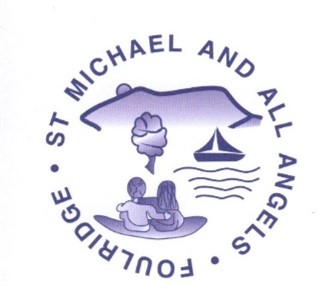 St. Michael and All Angels CE VA SchoolConcrete, Pictorial and Abstract Calculation PolicySeptember 2023At St Michael and All Angels we teach mathematics through delivering a mastery approach. We use and adapt the Lancashire Red Rose Mastery planning.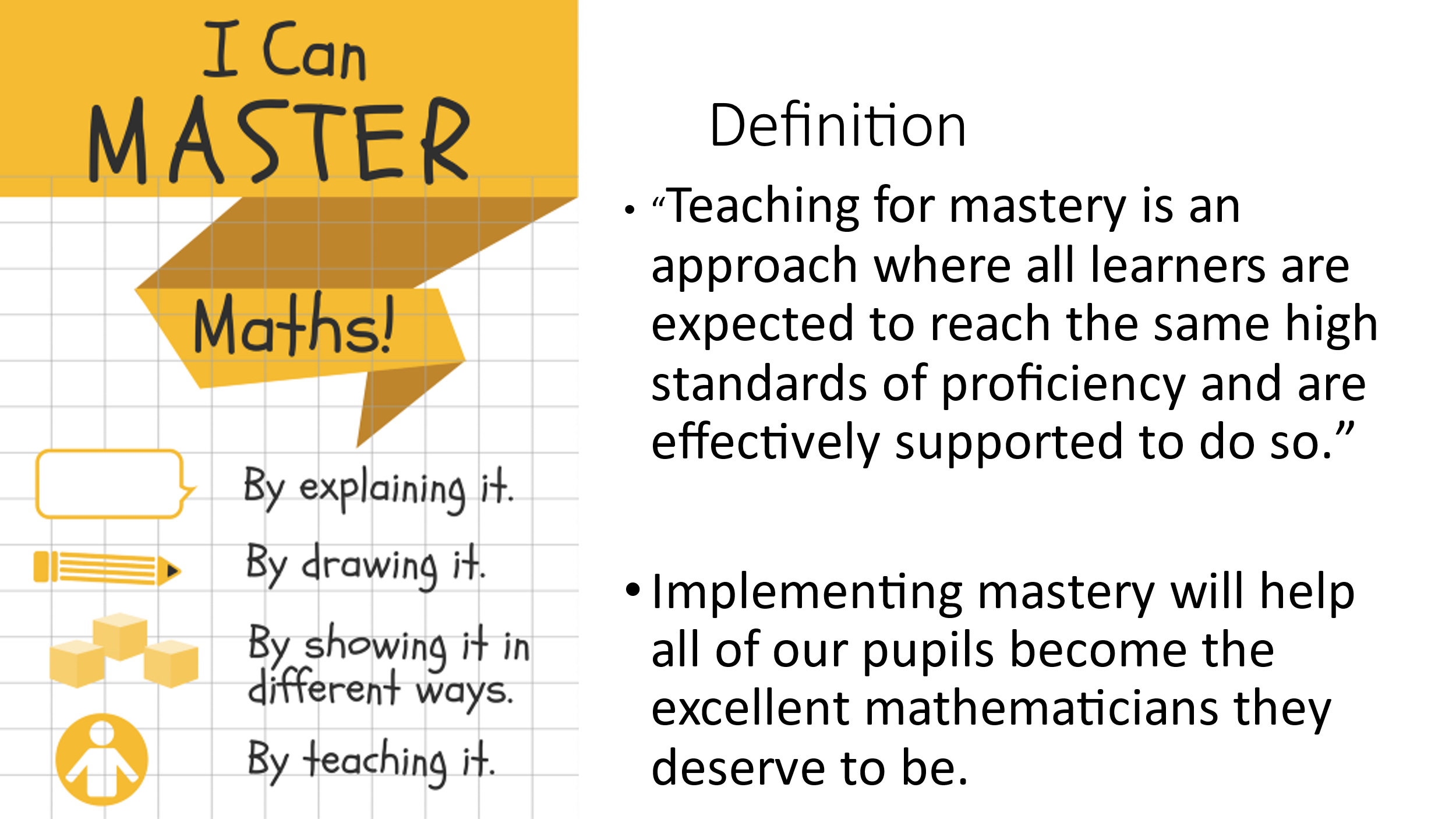 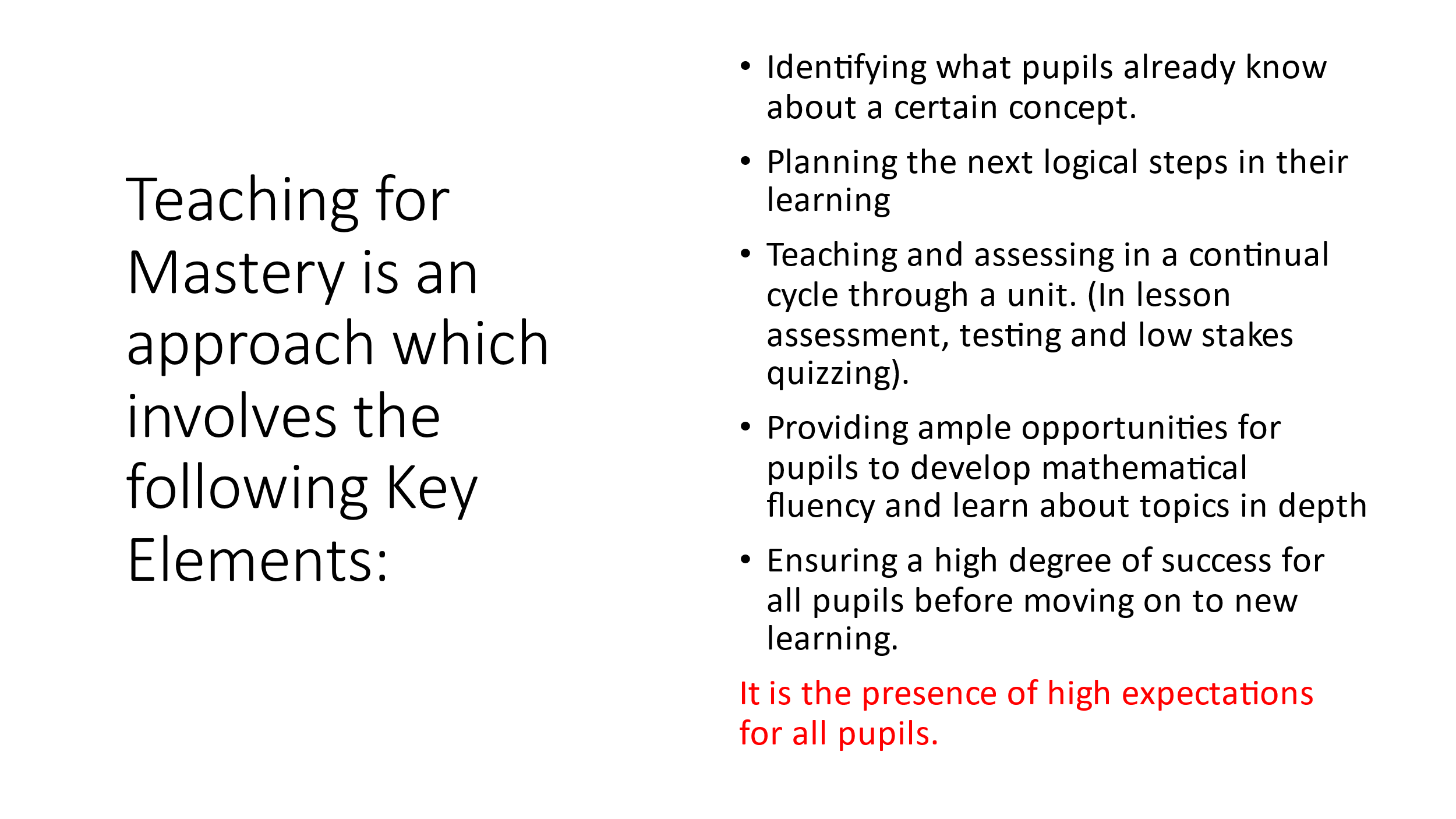 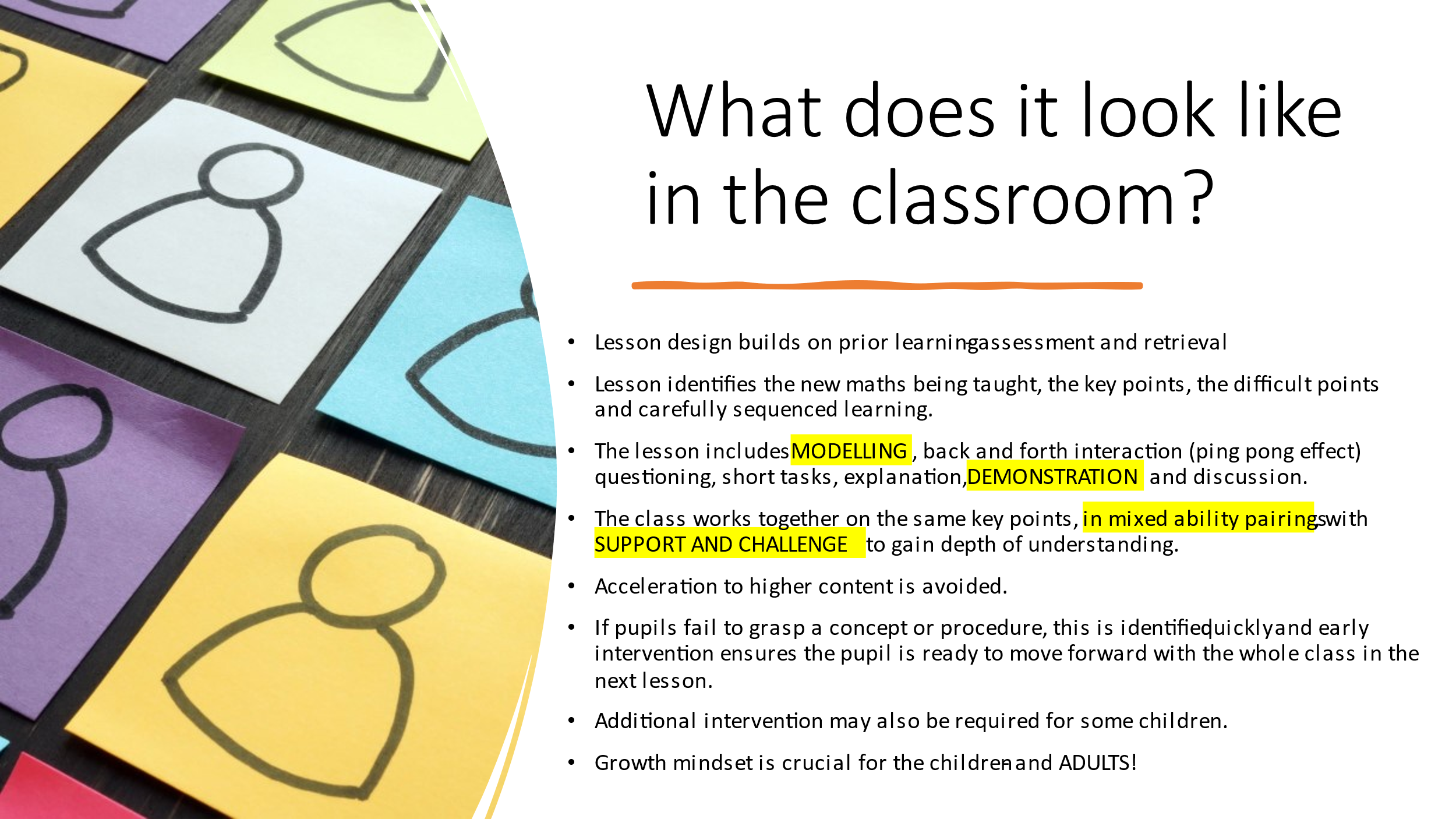 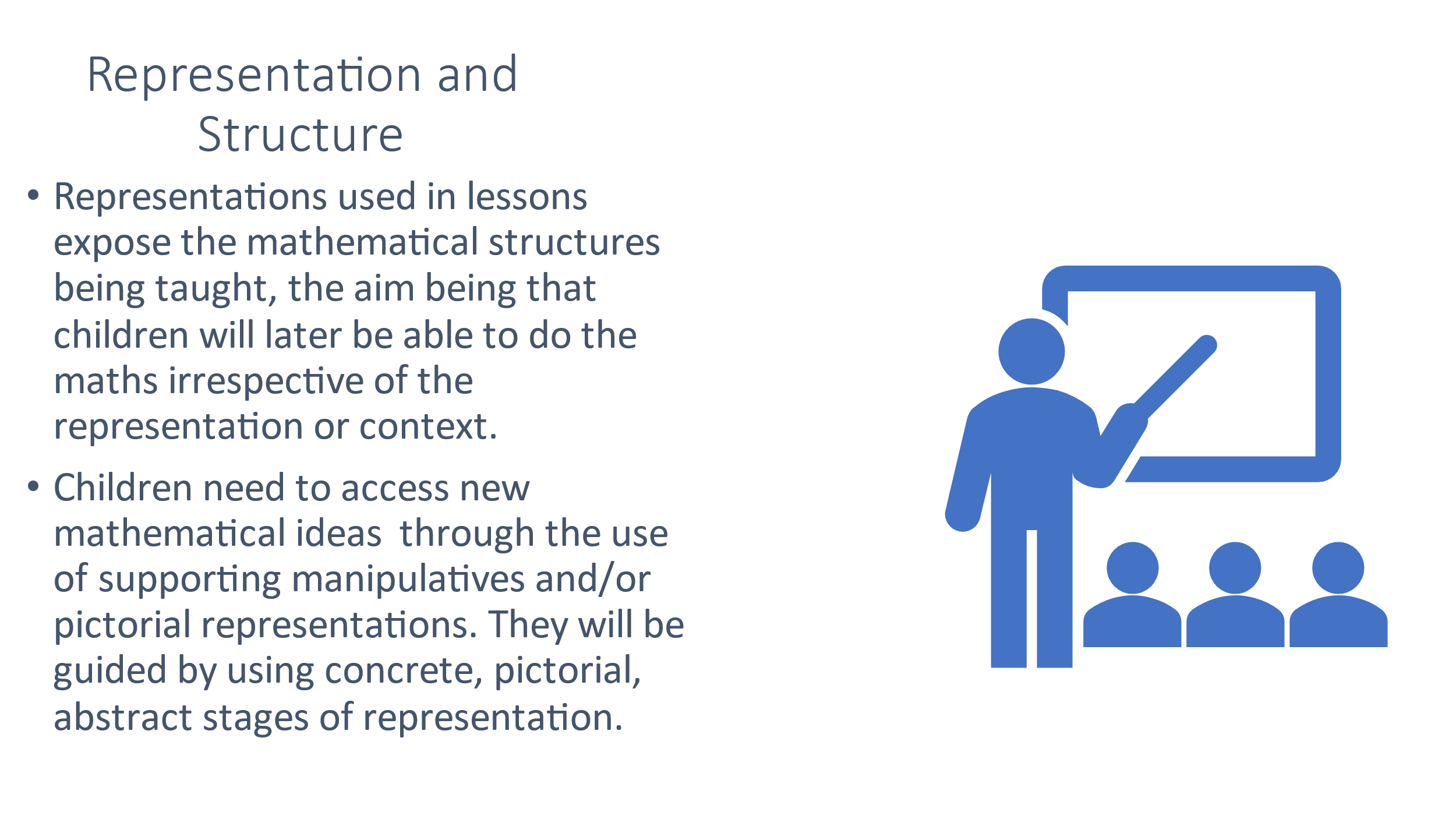 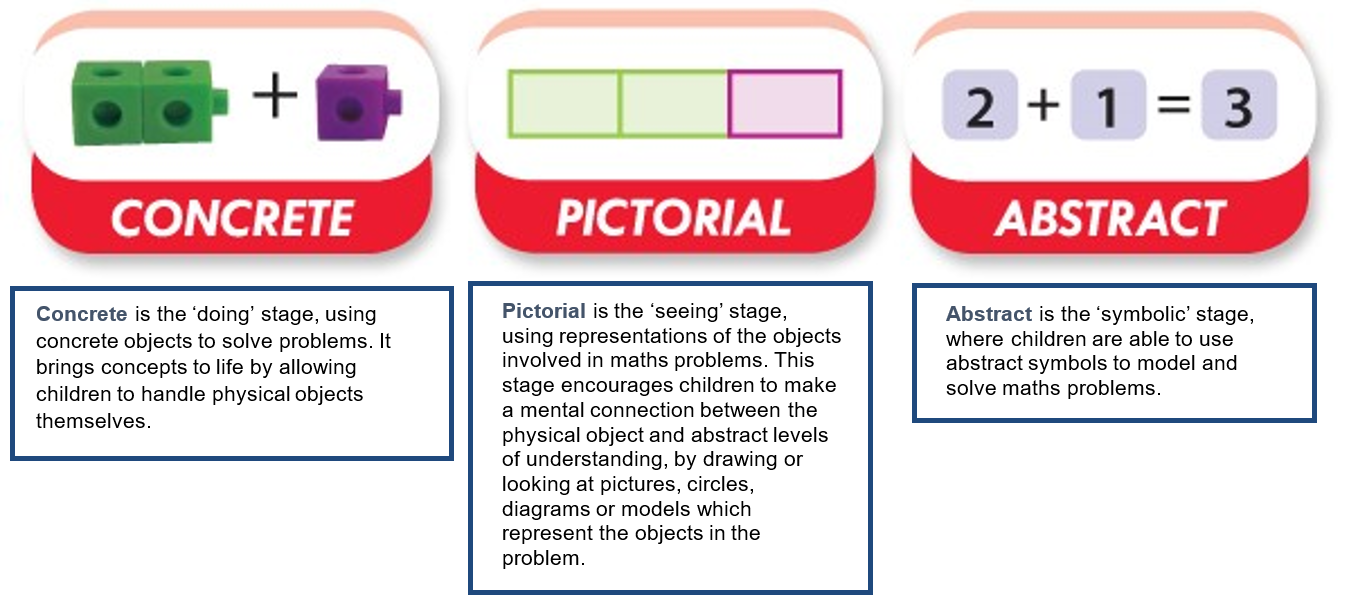 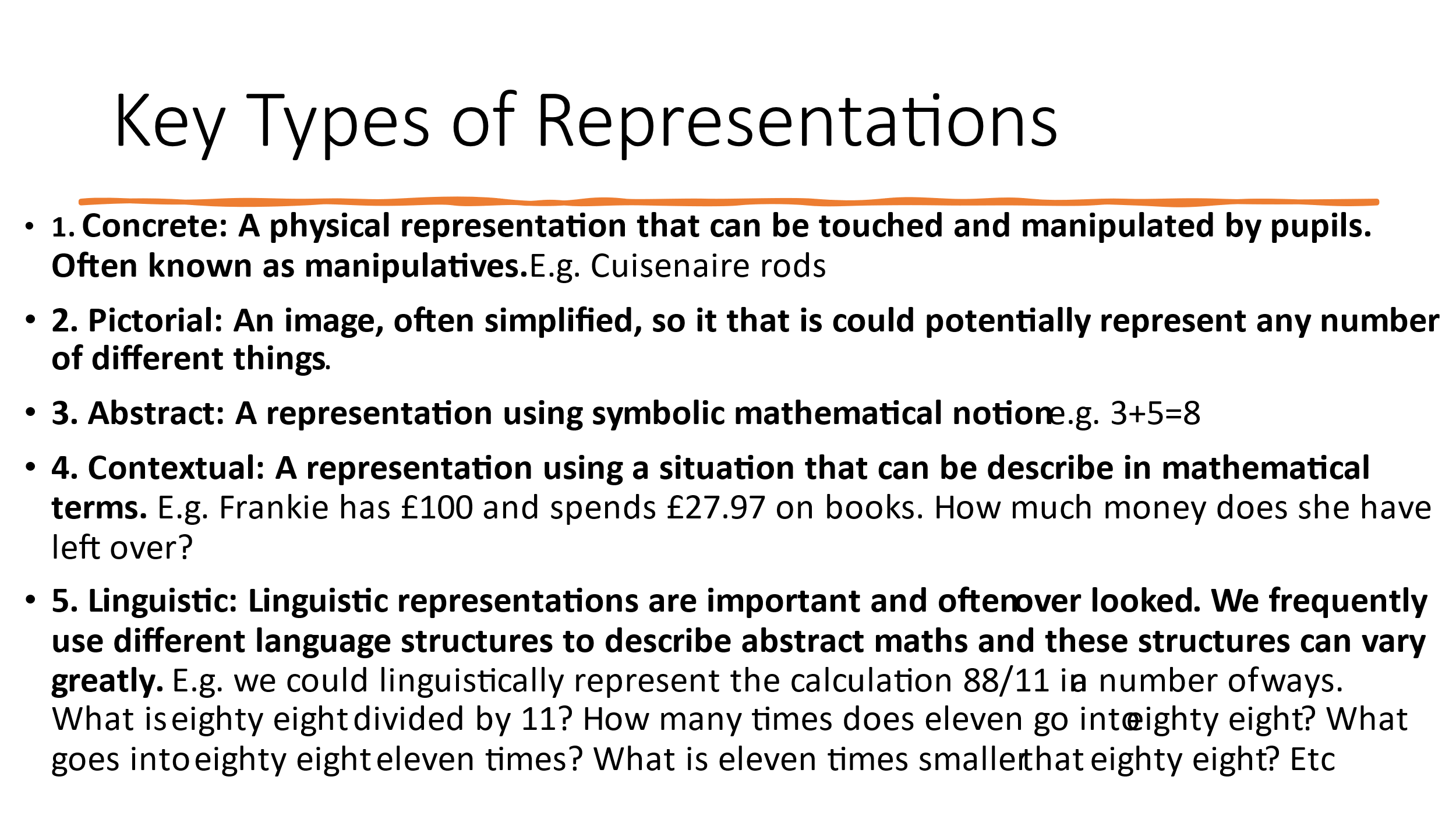 Mathematical language and Sentence StemsA t St. Michael and All Angels we feel it is important for pupils and teachers to have a common vocabulary and understanding when discussing maths. This is shared across the whole school. By using this mathematically accurate language when the concept is introduced, and not changing the language throughout the years, it avoids unnecessary misunderstandings or misconceptions later. Stem sentences are one method for achieving this in practice.What is a stem sentence?A stem sentence is used in a range of topics to provide clarity or to generalise concepts, but it is not a new concept in education. In maths, stem sentences include accurate mathematical vocabulary in a highly structured sentence that provides pupils with a way to communicate their ideas with mathematical precision as well as clarity.Stem sentences in mathsStem sentences can be used to:Express a key conceptGeneralise a key conceptProvide a template for discussions or explanationsEach time learners repeat a stem sentence correctly, it helps embed the concept.How to use a sentence stemRepetition is a key part of using stem sentences in the classroom. We use an ‘I say, you say, we say’ system.First, the teacher introduces the stem sentence, ensuring that the learners actually understand what the stem sentence means. They will then say the stem sentence (I say), tell the pupils to repeat the stem sentence (you say), and finally say the stem sentence with the whole class (we say).This helps pupils to understand that the stem sentence is an important part of the lesson and how to say it correctly. Missing parts can be completed in different ways to show examples of how the stem sentence is used. The appropriate stem sentence should then be referred to throughout the lesson (or maths lessons to come).It is essential that pupils actually use and understand the stem sentence as a regular part of their learning and to promote meaningful conversation in the classroom. The teacher should also model using stem sentences whenever appropriate.Why is a whole school approach important? Learning requires pupils to build upon what they already know. You cannot start teaching a child addition if they do not have a strong understanding of number, just as you cannot teach reading without an understanding of letters.A whole school approach to stem sentences will benefit pupils in two ways; they will use accurate mathematical language from an early age, and they will become familiar with the use and format of stem sentences. By using mathematically accurate language from a young age, learners should become more confident with the specific terms and their meanings, as well as improve their overall mathematical language proficiency.Some stem sentences may appear simple, but by understanding how to use the stem sentence, the pupil can apply it to more complex learning.See our Sentence stems and vocabulary documentsFluency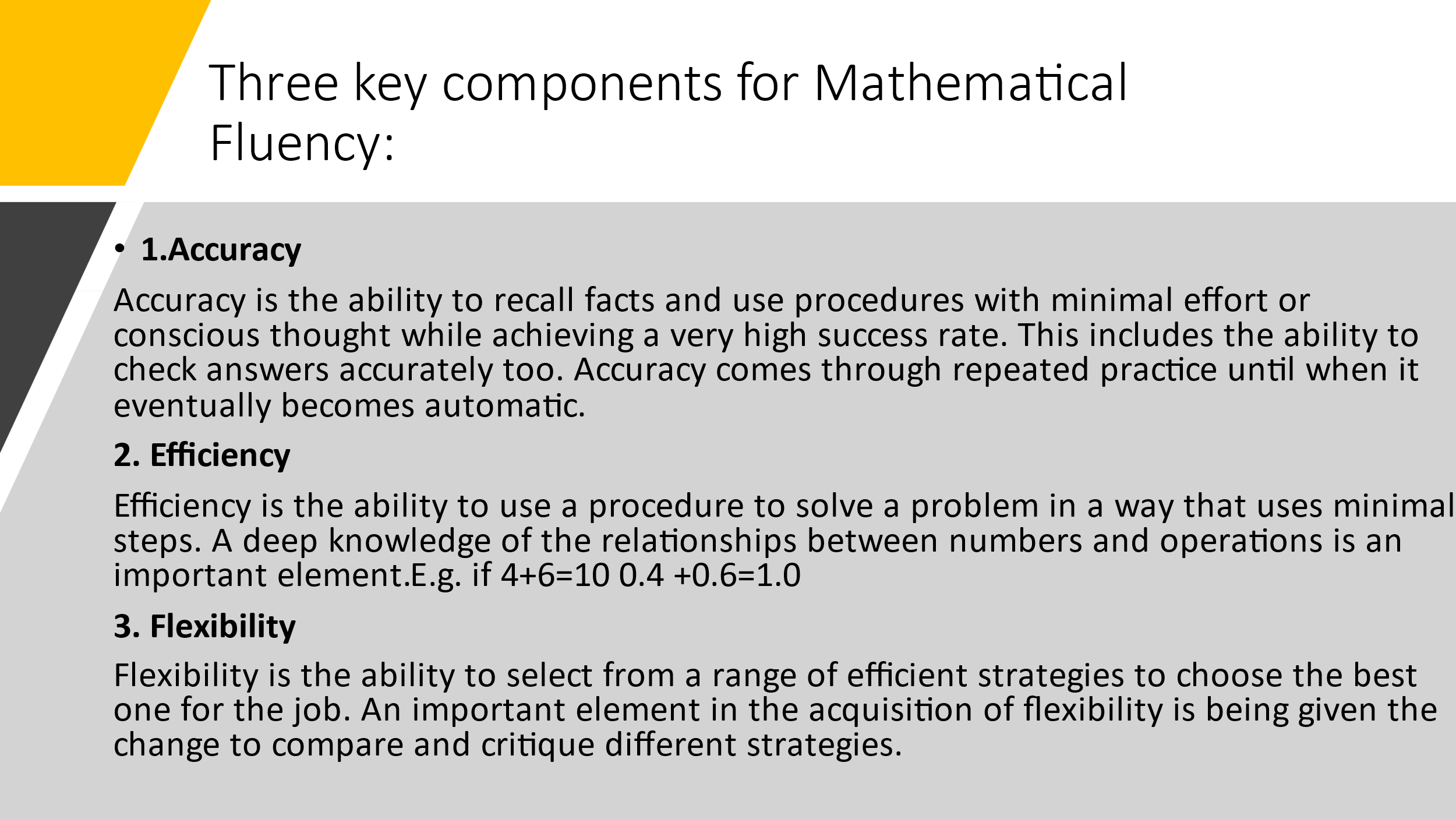 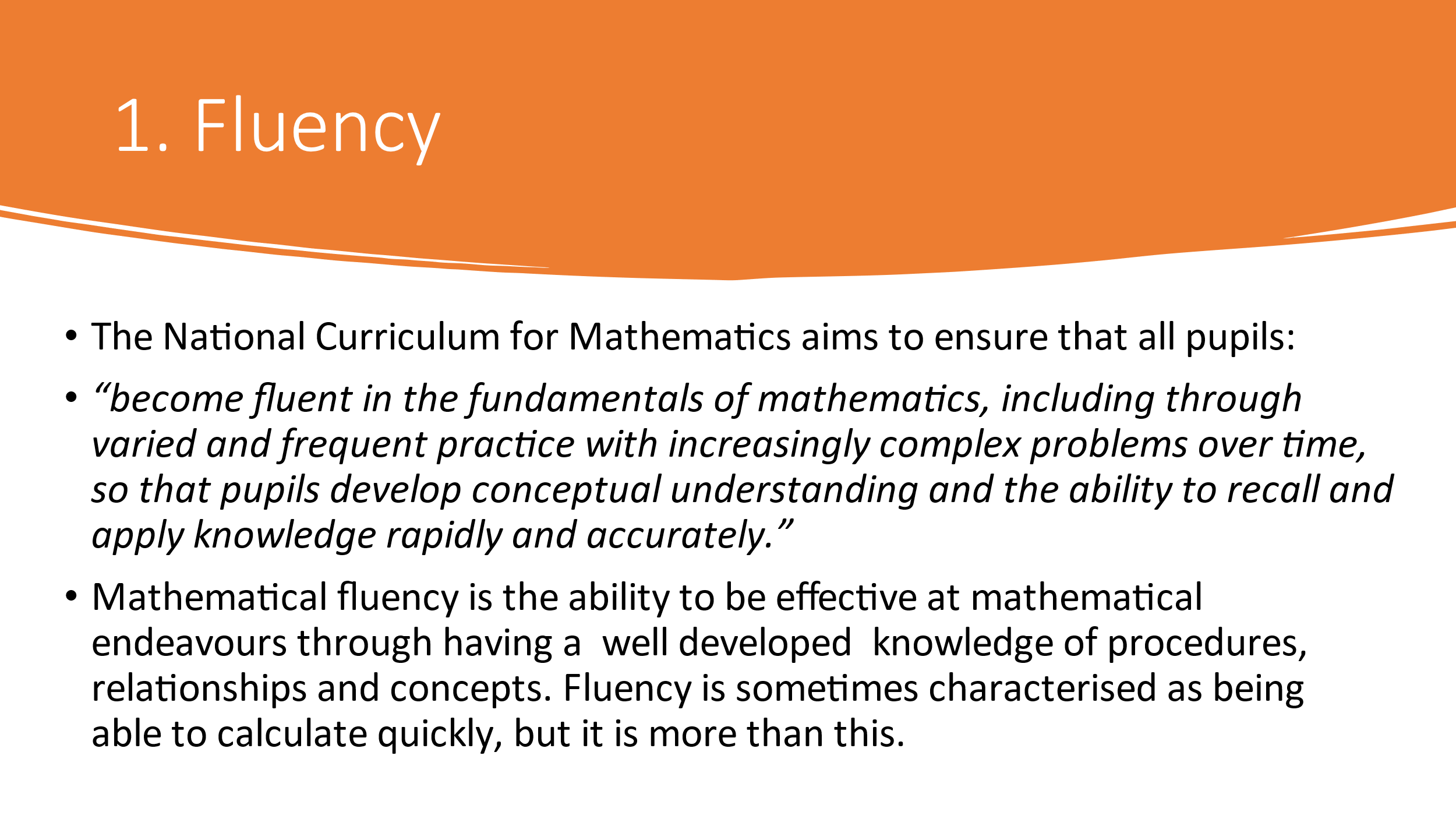 See our progression in basic skills document.Progression in Times tablesBy the end of the year:Demonstration of the approach to teach times tables:Times Tables in 10 minutes - YouTubeYears 1: Times tables 1 (13 multiplication facts)Years 2: Times tables 2, 5 and 10 including division facts. (33 multiplication facts)Year 3: Times tables 2, 5 10, 3, 4 and 8 including division facts. (21 multiplication facts)Year 4: All times tables including division facts (12 X12) (15 multiplication facts)Years 5 and 6: Targeting of individual children. Within Key stage 2 children develop fluency and variation of times tables based on known facts as appropriate to year group expectations for the multiplicationE.g.4 X 3 =12So40 x 3 =1204 x 30 = 120400 x 3 = 1200For years 5 and 60.4 x 3 = 1.24 x 0.3 = 1.20.004 x 3 = 0.12 etc.Representations used by Year Group (* INDICATES USE)Manipulatives used in SchoolMaths manipulatives refer to the hands-on resources used in maths classrooms to develop children’s understanding of mathematical concepts, often in a practical, tactile way. Initially, children will need a lot of support and guidance on which manipulatives to select and how to use them. Over time, children can be guided towards making their own choice of manipulatives - this allows them to take ownership of their own learning and development.Please see our manipulatives document for information on the ones used in school.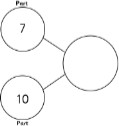 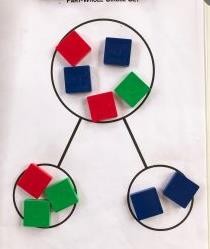 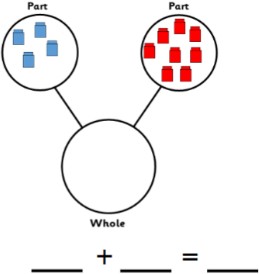 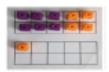 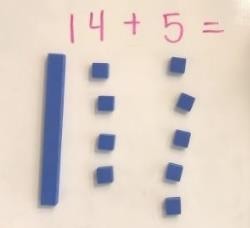 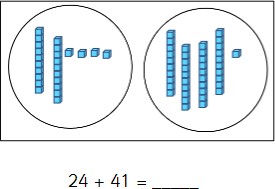 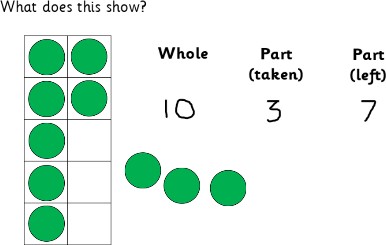 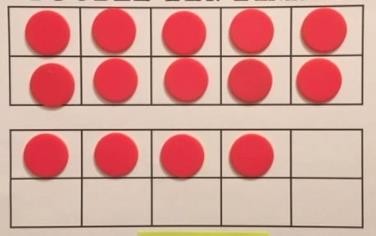 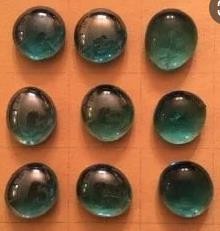 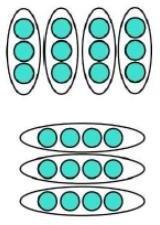 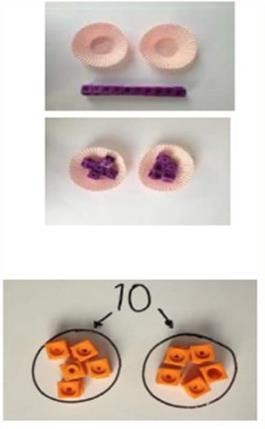 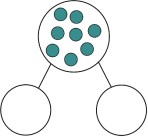 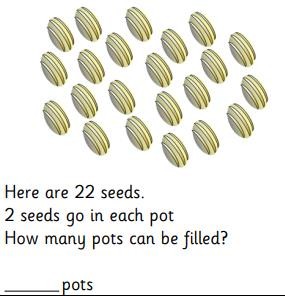 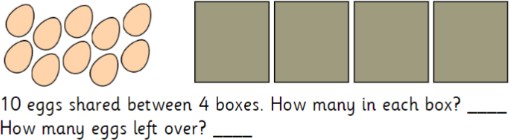 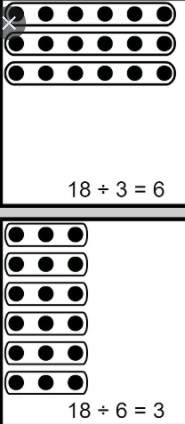 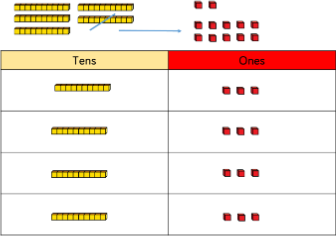 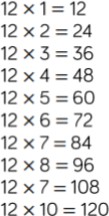 Tens FramePart WholeSticks and DotsNumber LinesPlace ValueBar ModelsEYFS**Y1****Y2*****Y3******Y4******Y5******Y6******Year 1 AdditionYear 1 AdditionYear 1 AdditionYear 1 AdditionYear 1 AdditionObjectiveConcreteConcretePictorialAbstract Combining two parts to make a whole – part, part, whole.Use of cubes or other manipulatives.Use of cubes or other manipulatives.Simple pictures or symbols to represent numbers.Starting with the bigger number and counting on.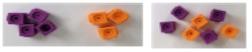 Starting with the bigger number and counting on 1 by 1.Starting with the bigger number and counting on 1 by 1.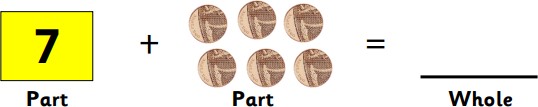 Larger part identified.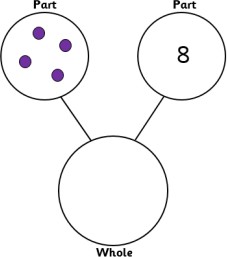 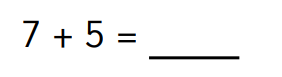 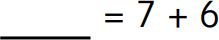 Regrouping to make 10.Start with bigger number and use number bonds to make ten.Start with bigger number and use number bonds to make ten.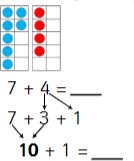 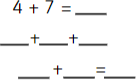 Year 2 AdditionYear 2 AdditionYear 2 AdditionYear 2 AdditionYear 2 AdditionAddition of 1 digit number to a 2-digit numberUse of base ten, tens frames and straws.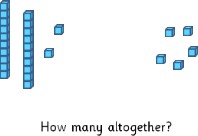 54 + 4 =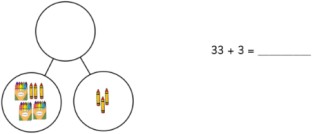 Adding multiples of ten to a 2-digit number.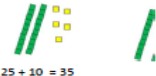 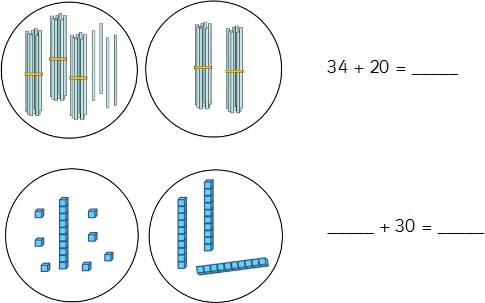 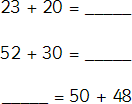 Addition of two 2-digit numbers (without bridging 10)Use of base 10 and stick bundles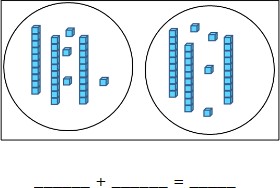 23 + 13 =23 + 10 + 3 =33 + 3 = 36Addition of 1 digit number to a 2-digit number (bridging 10)ExchangingNB – children need to know and be secure that 10 ones can be represented by a ten – bundle or rod)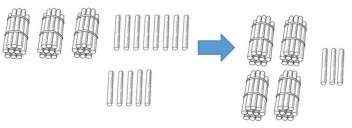 Use of manipulatives (straws, tens frames and base 10)Regroup of ten.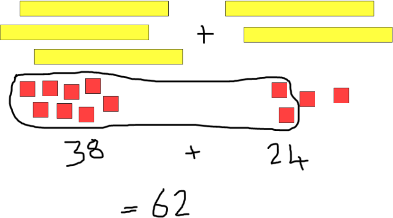 Children to draw the regrouped ones to form a ten then add the remaining ones.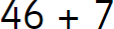 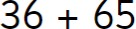 Addition of three single digit numbers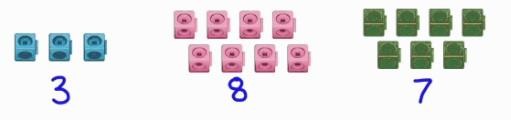 Children to form groups of ten first and then add third number.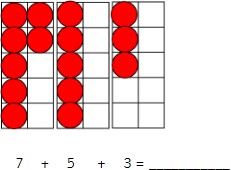 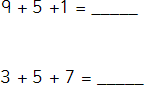 Year 3 AdditionYear 3 AdditionYear 3 AdditionYear 3 AdditionColumn addition without exchange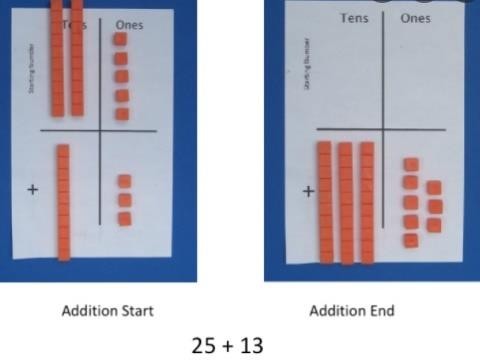 Moving onto use of place value counters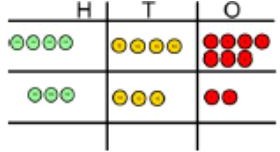 Display the column written method alongside the place value chart representation.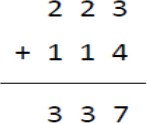 Adding the ones then the tens and then the hundreds.Column addition with exchange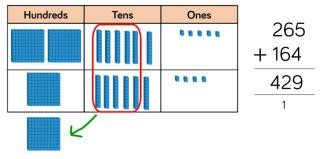 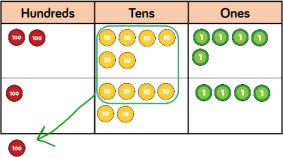 As concrete model using printed place value charts and children representing numbers on charts with circles.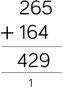 Year 4 to 6 AdditionYear 4 to 6 AdditionYear 4 to 6 AdditionYear 4 to 6 AdditionAddition of two 4-digit numbers or greater.Children will continue to add increasingly larger numbers as per year 3 guidance Year 4 – up to four digits.Year 5 and 6 - more than four digits.Children will continue to add increasingly larger numbers as per year 3 guidance Year 4 – up to four digits.Year 5 and 6 - more than four digits.Children will continue to add increasingly larger numbers as per year 3 guidance Year 4 – up to four digits.Year 5 and 6 - more than four digits.Adding decimals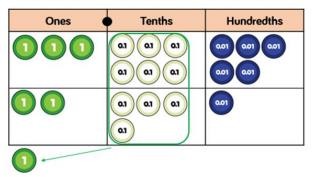 Use of place value charts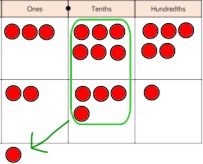 Drawing own representations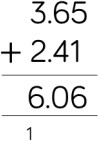 When adding numbers with different amounts of decimal places, ensure that place holders are included.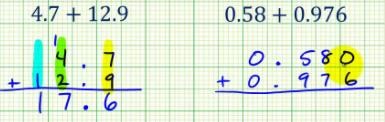 Year 1 SubtractionYear 1 SubtractionYear 1 SubtractionYear 1 SubtractionObjectiveConcretePictorialAbstract Taking away ones(Link with addition and number bonds used in part whole models to show inverse)Physical objects removed from a whole.Use of tens frame and part whole model.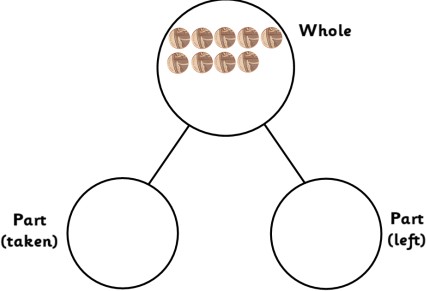 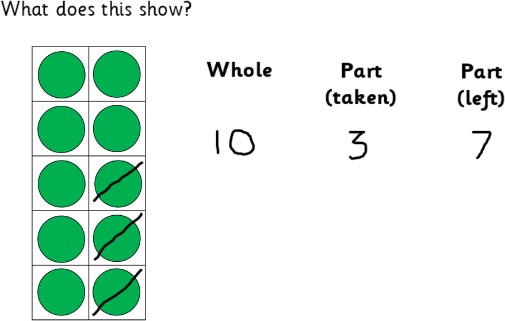 Crossing out of the part to be taken away.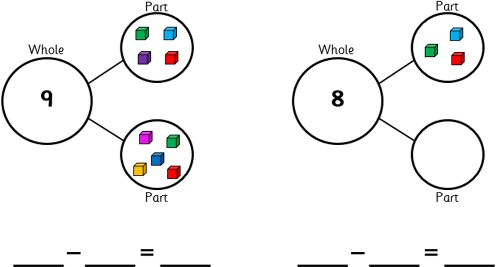 Link to part whole model as inverse of addition.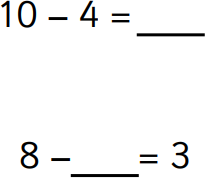 Making 1014 – 6 =Take away the four to make tenand then the other two counters.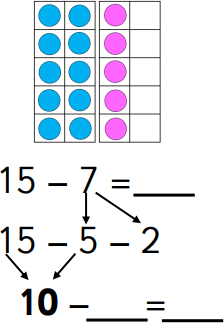 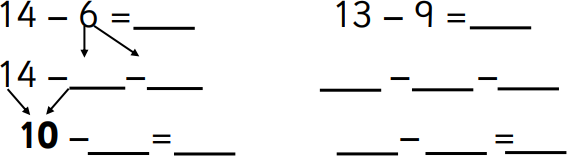 Year 2 SubtractionYear 2 SubtractionYear 2 SubtractionYear 2 SubtractionSubtracting a 1-digit or 2-digit number from a 2-digit number without exchanging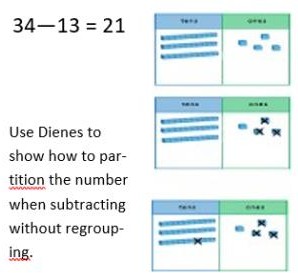 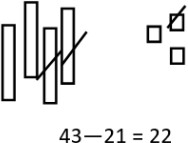 Children to draw their own representation of base ten.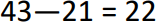 Subtracting using exchange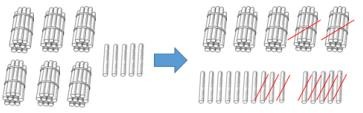 Children to be made aware that bundles may need to be separated to be able to subtract.This moves on to the use of base 10 equipment.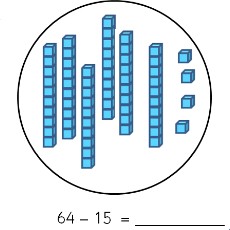 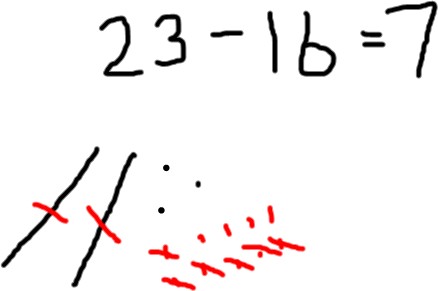 Children to draw their own representation of base ten and then cross out accordingly.23 – 16 = 7Year 3 SubtractionYear 3 SubtractionYear 3 SubtractionYear 3 SubtractionSubtraction without exchange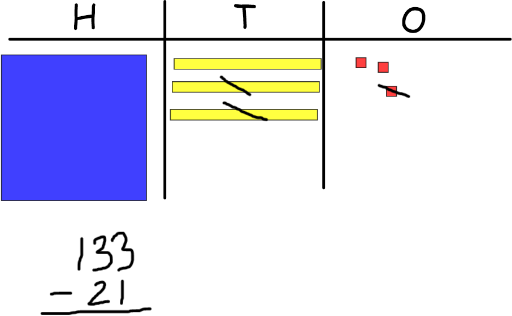 Children to use base 10 and place value charts and then move on to the place value counters.Children to use base 10 and place value charts and then move on to the place value counters.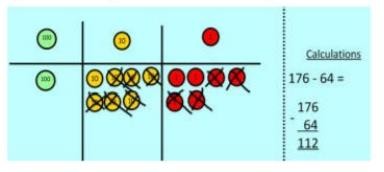 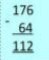 Subtraction involving exchange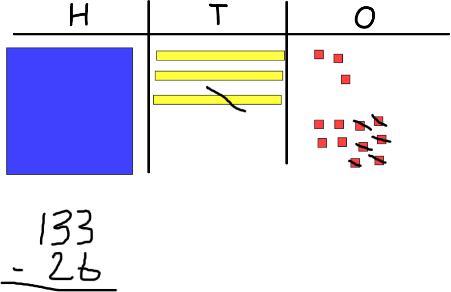 Children to use base 10 and place value charts and establish concept on exchangethen move on to the place value counters.Children to use base 10 and place value charts and establish concept on exchangethen move on to the place value counters.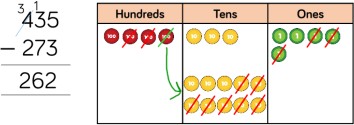 Draw own representations to support calculation.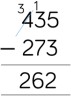 Year 4-6 SubtractionYear 4-6 SubtractionYear 4-6 SubtractionYear 4-6 SubtractionYear 4-6 SubtractionSubtraction of two 4-digit numbers or greater.Children will continue to subtract increasingly larger numbers as per year 3 guidance Year 4 – up to four digitsYear 5 and 6 - more than four digits.Children will continue to subtract increasingly larger numbers as per year 3 guidance Year 4 – up to four digitsYear 5 and 6 - more than four digits.Children will continue to subtract increasingly larger numbers as per year 3 guidance Year 4 – up to four digitsYear 5 and 6 - more than four digits.Children will continue to subtract increasingly larger numbers as per year 3 guidance Year 4 – up to four digitsYear 5 and 6 - more than four digits.Subtracting decimals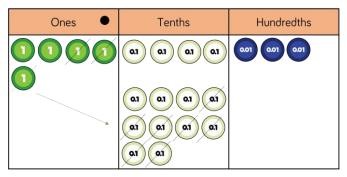 Use of place value charts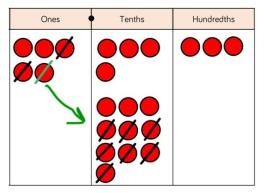 Draw own representationDraw own representation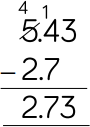 Year 1 MultiplicationYear 1 MultiplicationYear 1 MultiplicationYear 1 MultiplicationObjectiveConcretePictorialAbstract Doubling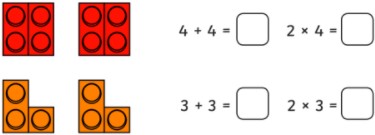 Use of manipulatives to demonstrate doubling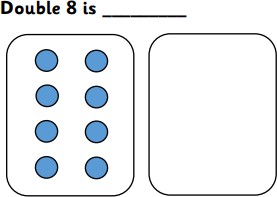 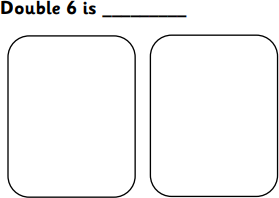 8 x 2 = 6 x 2 = Making equal groups and counting the total.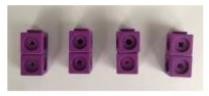 Use manipulatives to make equal groups and then count up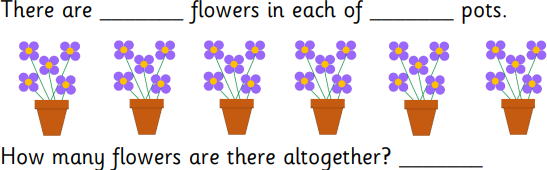 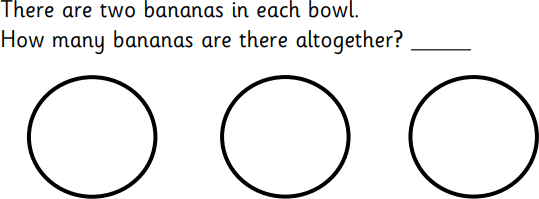 3 x 2 =Repeated addition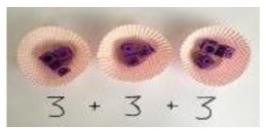 Different objects used to add equal groups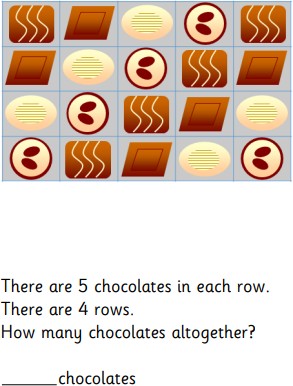 5 x 4 =5 + 5 + 5 + 5 =Use of arraysUse manipulatives to create arrays to represent multiplication then count.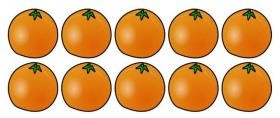 5 x 2 =5 x 2 =Year 2 MultiplicationYear 2 MultiplicationYear 2 MultiplicationYear 2 MultiplicationDoublingPhysical doubling with objects to represent a single digit moving to two-digit numbers using base 10.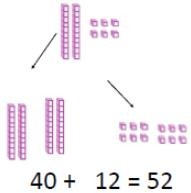 Draw representations of their own to show the doubling and use of sticks and dots to represent base 10.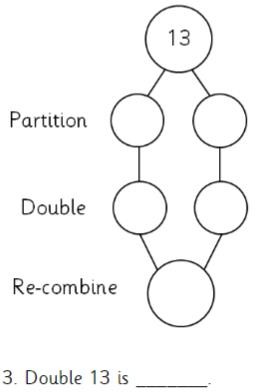 Moving onto: Double 23 and 23 x 2=Use of arrays to show that multiplication is commutative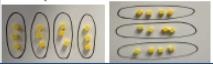 Creating arrays using counters or other objects.Explore arrays to create calculation and show the commutativity.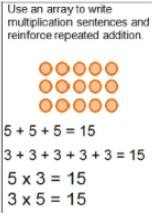 Year 3 and 4 MultiplicationYear 3 and 4 MultiplicationYear 3 and 4 MultiplicationYear 3 and 4 MultiplicationMultiplication of 2- and 3-digit number by a single digit(Year 3 – 2 digits by 1 digit)(Year 4 – 3 digits by 1 digit)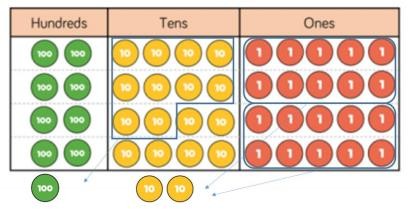 Use of place value chart using base ten or counters forming the array and then adding from the onesThis builds to the grid method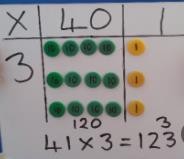 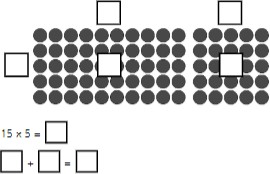 Moving to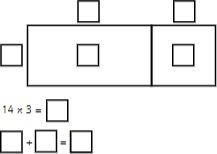 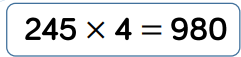 Using formal column method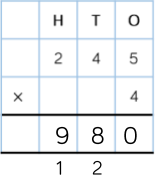 Year 5 and 6 MultiplicationYear 5 and 6 MultiplicationYear 5 and 6 MultiplicationYear 5 and 6 MultiplicationMultiplication of 4-digit number by single digitThis method to also be used when multiplying decimals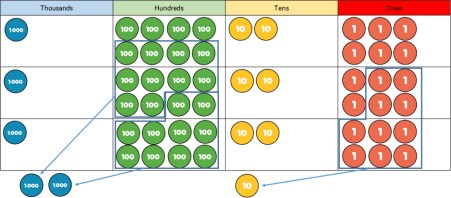 1826 x 4 =Children to create own array using place value counters on place value chart.Own representation on place value chart with formal column method alongside.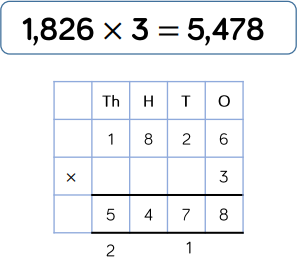 Multiplying a 2-digit number by a 2-digit umber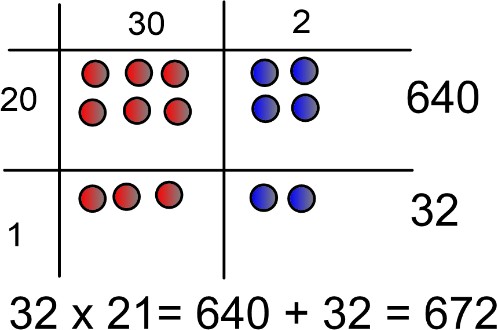 Use of counters on a grid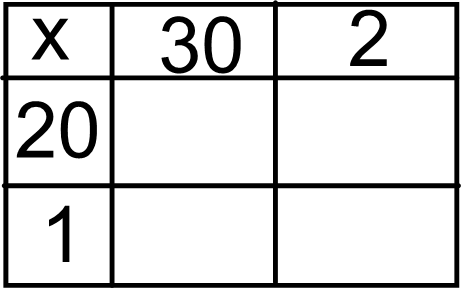 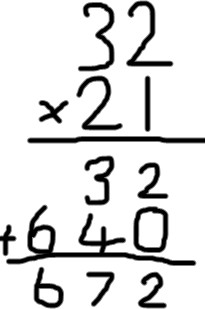 Multiplying a 3-digit number by a 2-digit number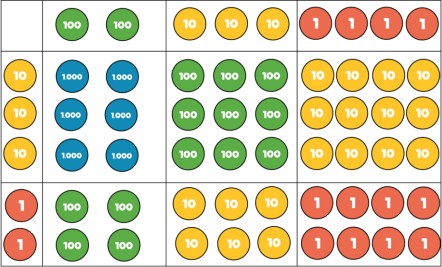 Use of counters on grid (Values can be written as numerals rather than place value)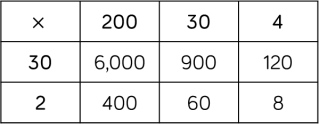 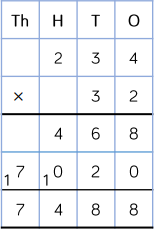 Year 1 DivisionYear 1 DivisionYear 1 DivisionYear 1 DivisionObjectiveConcretePictorialAbstract Division as sharing into equal groups (halving)Physical sharing into equal groups of manipulatives8 ÷ 2 =8 ÷ 2 =  Division as grouping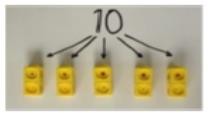 Physically draw a ring around the group size then count the number of groups22 ÷ 2 =Year 2 DivisionYear 2 DivisionYear 2 DivisionYear 2 DivisionDivision as sharing with a remainderChildren to physically share an amount between potsChildren to draw and cross out.when sharing.Children to move onto drawing ownrepresentations13 ÷ 4 =Division as grouping no remainder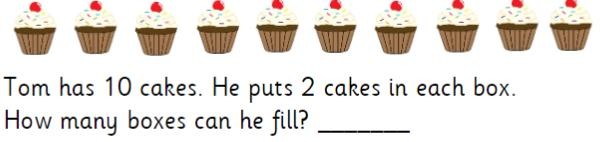 Children to physically draw around the groups.As concrete method.Children draw their own representations.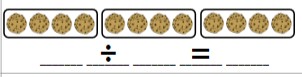 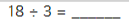 Division as an arrayChildren to have the arrays to then group.Children to understand the inverse link to multiplication.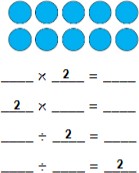 Year 3- 6 DivisionYear 3- 6 DivisionYear 3- 6 DivisionYear 3- 6 DivisionThe principles apply for division for Years 3 to 6 with ever increasing numbers: Year 4 – 3 digits by 1 digit.Year 5 and 6 – 4 digits by 1 digitThe principles apply for division for Years 3 to 6 with ever increasing numbers: Year 4 – 3 digits by 1 digit.Year 5 and 6 – 4 digits by 1 digitThe principles apply for division for Years 3 to 6 with ever increasing numbers: Year 4 – 3 digits by 1 digit.Year 5 and 6 – 4 digits by 1 digitThe principles apply for division for Years 3 to 6 with ever increasing numbers: Year 4 – 3 digits by 1 digit.Year 5 and 6 – 4 digits by 1 digitDivision by sharing with exchangeUse of place value charts and base ten and counters physically moving counters and exchangingDevelop own representations using place value charts.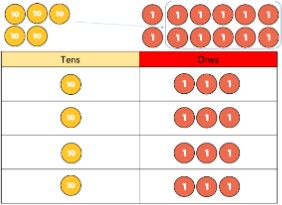 Chunking methodDivision by grouping with exchange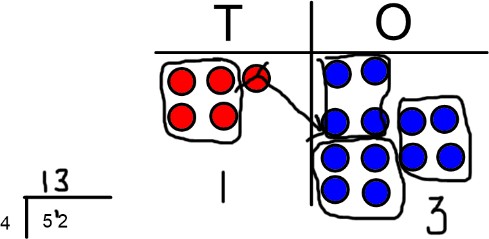 Use of place value chartsAs previous with children drawing own representation.Division by sharing with exchange and remaindersUse of place value charts and base ten and counters physically moving counters and exchanging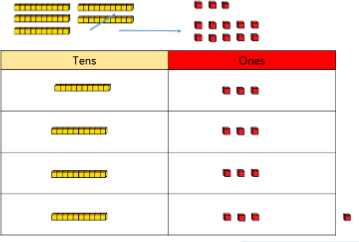 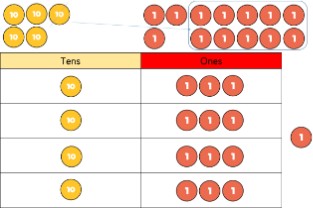 Develop own representations using place value charts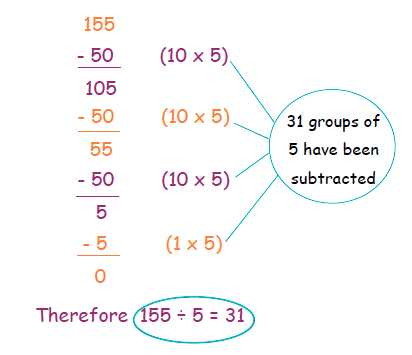 Division by grouping with exchange and remainders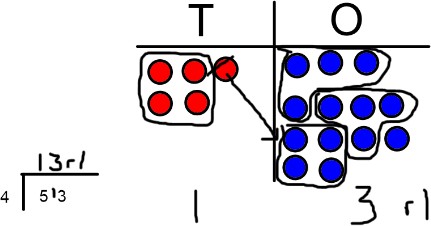 Use of place value chartAs previous with children drawing own representation.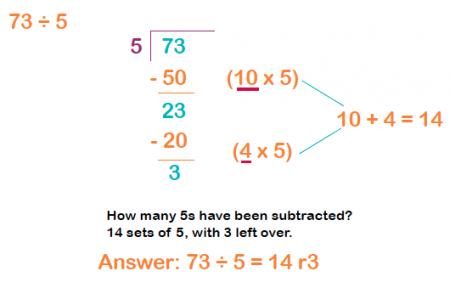 Year 6 DivisionYear 6 DivisionYear 6 DivisionYear 6 DivisionDivision of multiple digits by a 2-digit number.(Long division)Concrete resources will not help this skill.Pictorial representation do not help this skill but the writing of key multiple facts will provide a scaffold for children to use.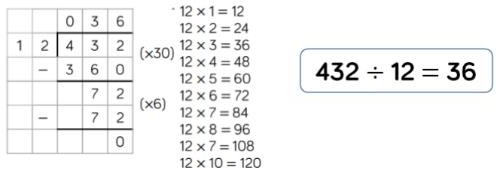 Division of multiple digits by a 2-digit number.(Short division)Concrete resources will not help this skill.Pictorial representation do not help this skill but the writing of key multiple facts will provide a scaffold for children to use.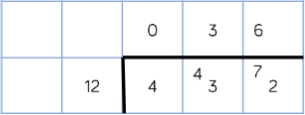 Children to move to short division method as soonas possible to reduce the need for subtraction where mistakes couldarise.